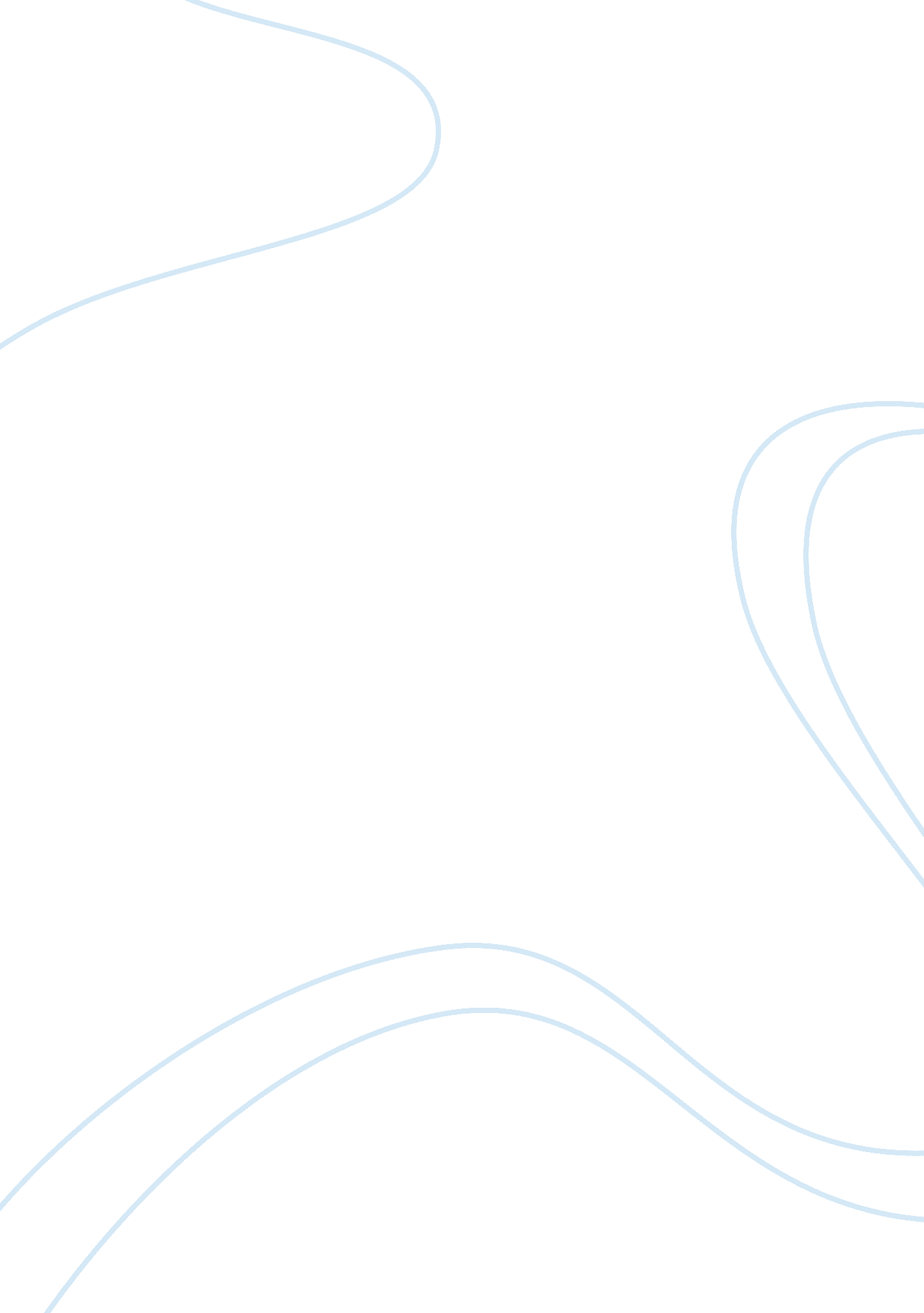 A leaflet on bullying essay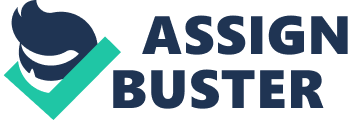 I will be designing a leaflet on bullying, I am doing this because I believe bullying is very dangerous and it should stop. The Target audience for my leaflet will be the bullied person, I have chosen to target the bullied person as they will need help on what to do, how to do it, and who to go to for help if they are bullied. I will design my leaflet into sections as this will be easy to carry around and will be clear for my target audience to read and understand. I will try to make my leaflet very colourful and eye-catching as I will want more people to read it. In my leaflet I will include: Headings- Headings are essential to use as they be noticeable and make it clear what the leaflet is about* Colour- I will include colour as this will make my leaflet eye-catching, and stand out from the other leaflets, leading to my target audience wanting to read the leaflet. * Pictures- I will include pictures of children who have been bullied in the past, so my target audience, will empathise for the bullied people and try to prevent bullying. * Bullet points- To make clear what I am trying to get across and make my leaflet easier to read. * Contact Details- a contact number or E-Mail etc. o help and give advice to anyone who is being bullied or anyone who knows if someone is being bullied.* A Slogan- I will try to make this short and effective, maybe with a rhyme. As this will stay in the mind of my readers. * A logo- to make my leaflet look interesting and to represent bullying, so the leaflet will be clear to my audience * Paragraphs- to provide my leaflet a suitable layout and structure for my audience to easily understand, this will also break up the text I include I will begin my leaflet with a front page, on this page I will consist of headings, pictures, slogan and a logo. I will make this page be noticeable, by adding a lot of colour as it will be the first page my readers will see, and I will want it to be very eye-catching to attract my readers’ attention. On the inside of my leaflet I will introduce what bullying is, why people bully and what to do if you are being bullied. I will also include a section on how to stop others from being bullied. In my leaflet I think it is important to do an article for how to deal with bullying and how not to deal with bullying, as many people take the wrong decisions. At the end of my leaflet I will give contact details, e. g. phone number, website, fax etc. To help people get further information and advice, this may also make the bullied people realise they are not alone and do have people to help them. Overall the reason I had chosen to make a leaflet is because it is easy and fast to create, it is very affective as it can be handed out to several people and my target audience, its easy to carry and lots of information can be stored on it. 